Муниципальное бюджетное дошкольное общеобразовательноеучреждение  № 109 город Миасс Челябинской областиМой город Миасс - интегрированные  игры.подготовила воспитатель высшей категории Меншутина Наталья Станиславовна Конспект.Задачи: Расширение и закрепление представлений о родном городе.Расширение и активизация словаря по теме.Продолжать знакомить со складами.  Формировать желание играть с кубиками. Приучать детей быть внимательными.Материалы к занятию:– игрушки лосята Мальчик и Девочка– Кубики Зайцева– Таблица - Магнитные буквыХОД ЗдороваемсяЗдравствуйте, ручки! Хлоп-хлоп-хлоп!Здравствуйте, ножки! Топ-топ-топ!Здравствуйте, щечки! Плюх-плюх-плюх!Здравствуйте, глазки! Миг-миг-миг!Здравствуйте, губки! Чмок-чмок-чмок!Здравствуй, мой носик! Бип-бип-бип!Здравствуйте, детишки! Раз, два, три.Девчонки и мальчишки, здраааавствуууйтеее)К нам в гости пришли лосята Мальчик и Девочка, давайте поздороваемся с ними по нашему, споём песенку по таблице. А теперь расскажем им про наш  город.Что за праздник у нас сегодня был?В каком городе мы живём? (Миасс)Посмотрите, у меня написано Большими буквамиНАШ МИАСС найдите среди маленьких разноцветных букв такие же и ниже напишите НАШ МИАСС (дети берут по 1 букве и находят её место в словах)А теперь найдём в кубиках название нашего города.А теперь найдём в таблице название нашего города.Физминутка «Мы по городу шагаем»Мы по городу шагаем, (маршируют)Много видим, называем: (прикладывают ко лбу ладошку)Светофоры и машины, (Загибают пальчики)Ярмарки и магазины,Скверы, улицы, мосты,И деревья, и кусты.Как к нам в город гости могут добраться? На поездеПостроим два поезда с главными золотым кубиками и  буквой О, один из деревянных, другой из металлическихПрочитаем большие поездаМы сделали поезда из большых кубиков - братьев.А теперь из маленьких кубиков – сестрёнок с первыми золотыми ЁПрочитаем маленькие поездаА что изображено на гербе нашего города? Наши друзья принесли вам в подарок раскраски герб Миасса.Молодцы! Лосята Мальчик и Девочка благодарит вас за интересное занятие. Попрощаемся с ними.  До свидания!Ребята вам понравилось занятие? (да)Что нового узнали? (ответы детей)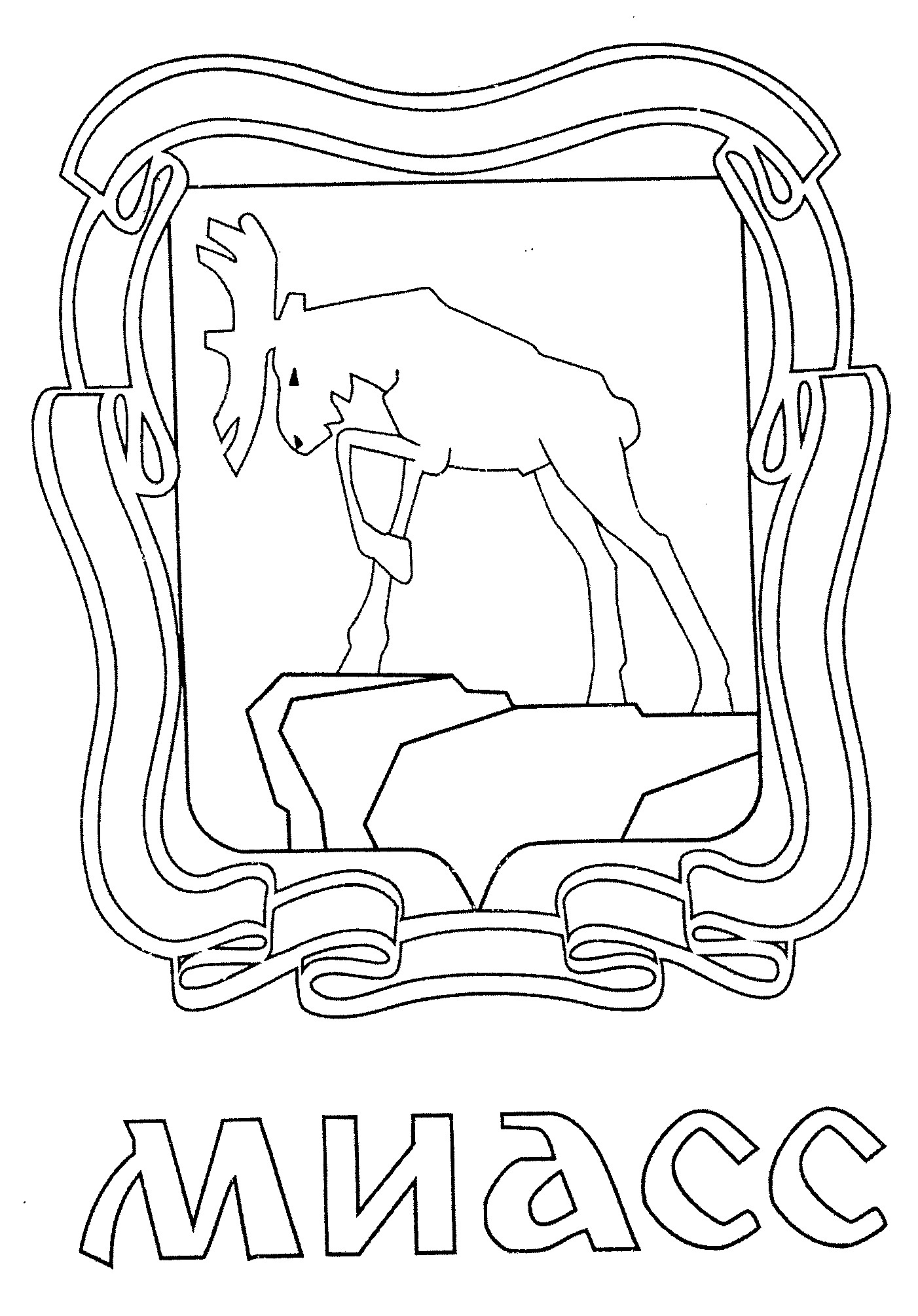 Литература1.	Атемаскина Ю.В., Богославец Л.Г. Современные педагогические технологии в ДОУ: учебно-методическое пособие.-СПб.: ООО»ИЗДАТЕЛЬСТВО «ДЕТСТВО-ПРЕСС», 2012.2.	Деркунская В.А. Проектная деятельность дошкольников. Учебно-методическое пособие.-М.: Центр педагогического образования, 2013.3.	Мастер-класс для руководителей и педагогов ДОУ. Здоровьесберегающая педагогическая система: модели, подходы, технологии: методическое пособие с электронным приложением/ Никишина И.В.-М.: Планета, 2012.4.	Метод проектирования в детском саду. Образовательная область «Чтение художественной литературы».-М.: Издательство «Скрипторий 2003, 2011.